LOKALITA – ULICE ŠLIKOVAvýsadba 10 ks stromů - Crataegus monogyna ´Stricta´ (bílé tečky v mapě)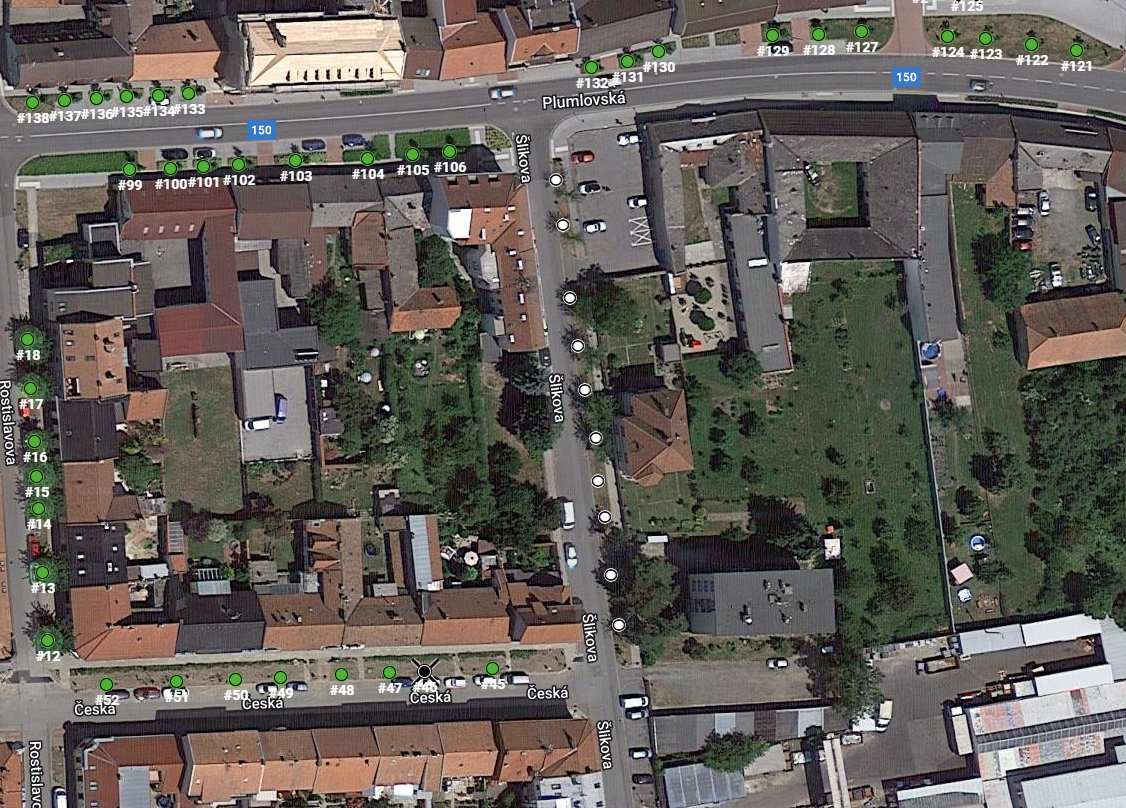 LOKALITA – ULICE OKRUŽNÍ – WERICHOVAvýsadba 5 ks stromů - Acer pseudoplatanus ‘Atropurpureum’ (bíle tečky v mapě)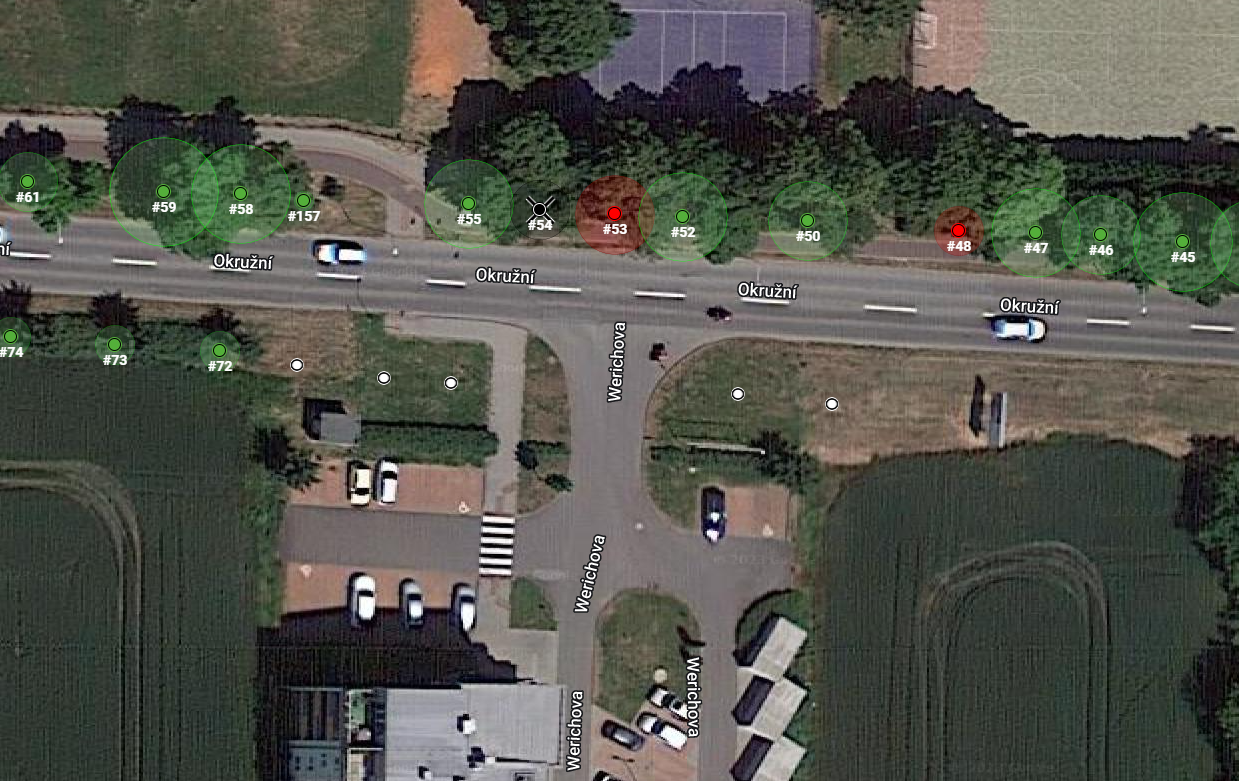 LOKALITA – ULICE OKRUŽNÍ – DR. PLAJNERAvýsadba 8 ks stromů - Carpinus betulus ´Fastigiata´  (bíle tečky v mapě)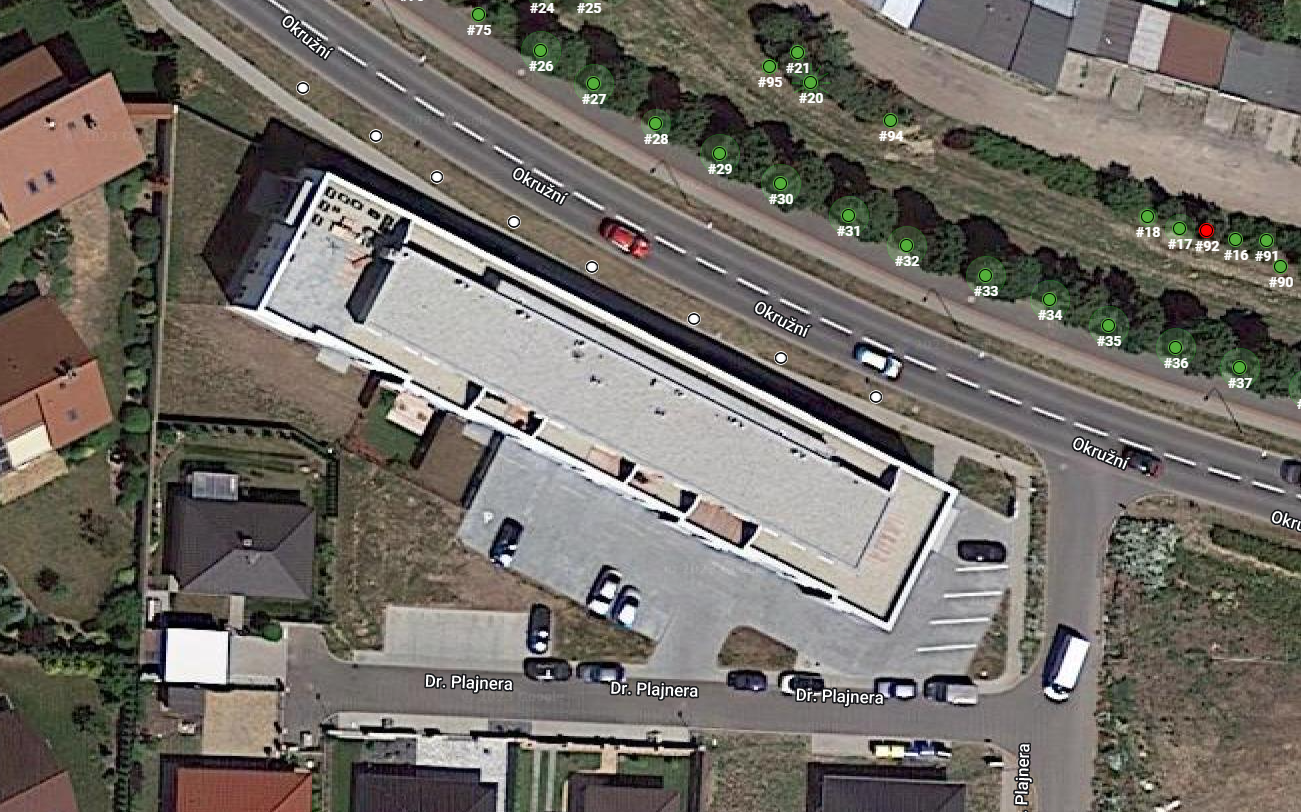 